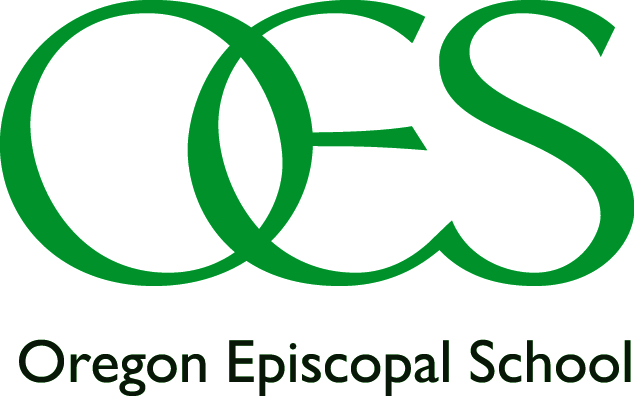 Among the woodlands, wetlands and wildlife of the hills of Southwest Portland lies the unique educational experience that is Oregon Episcopal School. The school occupies a 59 acre campus where 840 students in Pre-K through 12th Grade share an excellent faculty, a college preparatory curriculum, and a strong sense of community.JOB SUMMARY: The Oregon Episcopal School Department of World Languages is seeking an experienced Spanish teacher for a temporary full-time position, teaching upper level Spanish courses, in the Spring of 2014. JOB TITLE: Spanish TeacherFLSA: ExemptEEOC: ProfessionalDEPT.: LanguagesREPORTS TO: World Languages ChairDATE ISSUED:ACCOUNTABILITIES:Teaching Spanish in Upper School setting.ESSENTIAL QUALIFICATIONS:Bachelor’s degree in SpanishNative or native-like fluency in SpanishDESIRABLE QUALIFICATIONSMaster’s Degree in Spanish or EducationTeaching in a independent school settingCandidates should demonstrate a teaching philosophy and approach consistent with the Mission and Vision of OES.Management reserves the right to change or add to this job description at any time. Please send resume and cover letter to: mccraryk@oes.edu 